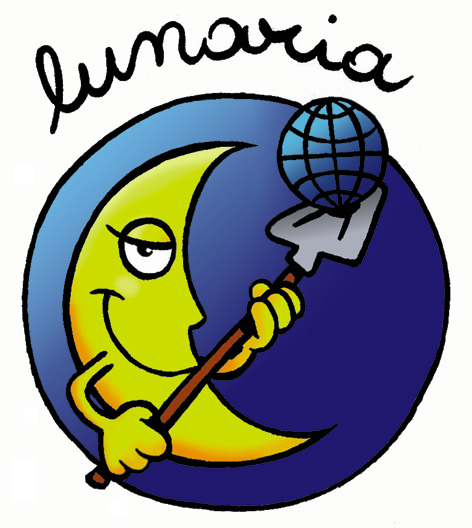 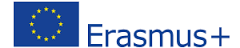 ERASMUS+ PROGRAMME 
Key action 1 - Learning Mobility of Individuals P.E.A.C.E.Promoting European Awareness to Contrast Extremism VIRTUAL YOUTH EXCHANGE 2

03-12 December 2021 (10 days)Please return this form, within the 15/11/2021to: scambi@lunaria.orgI CONFIRM THAT I HAVE READ LUNARIA PRIVACY POLICY  □THIS IS A REQUIRED QUESTIONSENDING ORGANIZATION: FIRST NAME: SURNAME: GENDER:                                   □ Male	                   □  Female                  □ OtherDATE OF BIRTH: PLACE OF BIRTH (town, country): RESIDENCE ADDRESS (street, town, country): TELEPHONE: E-MAIL: PAST EXPERIENCES: WHAT IS YOUR MOTIVATION TO TAKE PART IN THIS PROJECT?: WHAT ARE YOUR EXPECTATIONS TOWARDS THE VIRTUAL YOUTH EXCHANGE?